II Международной научно-практической конференции «Цифровая трансформация науки и образования»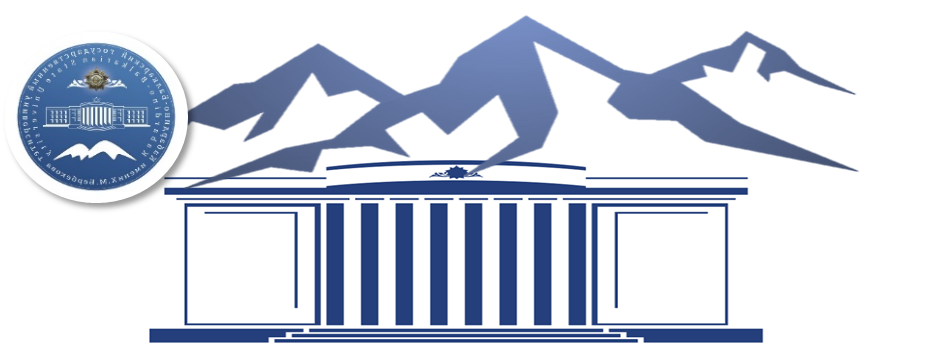 1 октября – 4 октября 2021 г.Нальчик- 2021ПРОГРАММНЫЙ КОМИТЕТ МЕЖДУНАРОДНОЙ КОНФЕРЕНЦИИ(28 мая – 31 мая 2020 г., Нальчик - Приэльбрусье)Программный комитет конференции:ПредседательАльтудов Юрий Камбулатович – доктор экономических наук, доктор технических наук, профессор, ректор ФГБОУ ВО «Кабардино-Балкарский государственный университет им. Х.М. Бербекова» (Нальчик)Сопредседатель Хаширова Светлана Юрьевна – доктор химических наук, Проректор по научно-исследовательской работе ФГБОУ ВО «Кабардино-Балкарский государственный университет им. Х.М. Бербекова» (Нальчик)Зам. председателяХаширова Татьяна Юрьевна – доктор технических наук, профессор, заведующая кафедрой компьютерных технологий и информационной безопасности ФГБОУ ВО «Кабардино-Балкарский государственный университет им. Х.М. Бербекова» (Нальчик) Дроздова Виктория Игоревна - доктор физико-математических наук, профессор заведующий кафедрой информационных систем и технологий, Институт математики и информационных технологий имени профессора Н.И. Червякова, Федеральное государственное автономное образовательное учреждение высшего образования «Северо-Кавказский федеральный университет»;Ожиганова Марина Ивановна - кандидат технических наук, Севастопольский государственный университет, Севастополь, Россия;Khazhgery Shakov, Ph.D. – Senior Professor of Practice, Assistant Depart-ment Char, Dept of Physics & Engineering Physics, Tulane University, New Orleans, LABahtiyar Bayraktar, PhD, professor, Department of Elementary Education, Uludag University, Bursa, Turkey;Karshiev Abduvali Berkinovich - Candidate of Physical and Mathematical Sciences, Samarkand Branch of the Tashkent University of Information Tech-nologies Samarkand, Uzbekistan.Рабочая группа оргкомитета:Бозиев О.Л. – кандидат физико-математических наук, доцент кафедры информационной безопасности ФГБОУ ВО «Кабардино-Балкарский государственный университет им. Х.М. Бербекова» (Нальчик);Крымшокалова Д.А. - кандидат физико-математических наук, старший преподаватель кафедры информационной безопасности ФГБОУ ВО «Кабардино-Балкарский государственный университет им. Х.М. Бербекова» (Нальчик);Гурфова Р.В. – кандидат экономических наук, доцент кафедры информационной безопасности ФГБОУ ВО «Кабардино-Балкарский государственный университет им. Х.М. Бербекова» (Нальчик);Машуков Х.В. - начальник отдела грантов УНИИД ФГБОУ ВО «Кабардино-Балкарский государственный университет им. Х.М. Бербекова» (Нальчик);Тумов А.А. - инженер отдела грантов УНИИД ФГБОУ ВО «Кабардино-Балкарский государственный университет им. Х.М. Бербекова» (Нальчик).ОБЩИЙ РЕГЛАМЕНТ КОНФЕРЕНЦИИ:ПОРЯДОК РАБОТЫ КОНФЕРЕНЦИИ:1.10.2021, пятница, пос. Эльбрус, база КБГУ  Заезд участников конференции2.10.2021, суббота, пос. Эльбрус, база КБГУ3.10.2021, суббота, пос. Эльбрус, база КБГУ4.10.2021, воскресенье, пос. Эльбрус, база КБГУ2.10.2021, пятница, пос.Эльбрус, база КБГУОткрытие Международной научно-практической конференции«Цифровая трансформация науки и образования»2.10.2021г. - 3.10.2021г, пос. Эльбрус, база КБГУ4.10.2021, воскресенье, пос. Эльбрус, база КБГУСЕКЦИЯ 1ЦИФРОВЫЕ ТРЕНДЫ В НАУКЕ И ОБРАЗОВАНИИ: ОПЫТ И ПРОБЛЕМЫ РЕАЛИЗАЦИИМодераторы: Дроздова Виктория Игоревна - доктор физико-математических наук, профессор, заведующий кафедрой информационных систем и технологий ФГАОУ ВО Северо-Кавказский федеральный университет (СКФУ) (Ставрополь)Хаширова Татьяна Юрьевна – доктор технических наук, профессор, заведующая кафедрой информационной безопасности ФГБОУ ВО «Кабардино-Балкарский государственный университет им. Х.М. Бербекова» (Нальчик)Краткое описание секции: В настоящее время основным образовательным трендом является цифровая революция, затрагивающая как рынок труда, требующий формирования новых компетенций у преподавателей, так и перестройку всей системы образования. В секции рассматриваются актуальные проблемы внедрения цифровых технологий в систему образования и научные исследования. Развитие цифровых технологий в сфере науки и образования диктуется актуальностью и поддерживается на государственном уровне и широкой общественностью. На обсуждение выносятся современные тренды в образовании: создание новых условий и активных методик обучения, которые являются основой образовательной парадигмы; возрастающие требования со стороны общества к подготовке, критически мыслящей и функционально грамотной личности, способной к непрерывному обновлению своих знаний, быстрому переучиванию и смене области применения своих способностей для успешной жизни в быстро меняющемся мире.СЕКЦИЯ 2ИСКУССТВЕННЫЙ ИНТЕЛЛЕКТ И РОБОТОТЕХНИКАМодераторы: Нагоев Залимхан Вячеславович - кандидат технических наук, директор ФГБНУ «Федеральный научный центр «Кабардино-Балкарский научный центр Российской академии наук» (Нальчик)Лютикова Лариса Адольфовна – кандидат физико-математических наук, заведующий отдела нейроинформатики и машинного обучения института прикладной математики и автоматизации КБНЦ РАН (Нальчик)Краткое описание секции: Системы искусственного интеллекта (ИИ) демонстрируют сегодня впечатляющие успехи при выполнении многих задач. Исследования авторов отражают прикладные аспекты разработки и внедрения цифровых технологий в различные отрасли. В докладах, выступающих приводятся результаты исследований и разработок в области мехатроники и робототехники, систем автоматизации процессов проектирования и производства промышленных изделий, реализации полноценных технических решений, отдельных устройств и вспомогательных механизмов. Представлены работы, отражающие отраслевое применение роботов в водной и воздушной средах, а также при решении специфических социальных, производственных и научных задач. Рассматриваются теоретические и прикладные вопросы реализации методов искусственного интеллекта, нейронных сетей, нейросимуляции и нейрокомпьютинга, вопросы применения роботов и интеллектуальных обучающих систем в учебном процессе. СЕКЦИЯ 3ИНФОРМАЦИОННЫЕ ТЕХНОЛОГИИ В ЭКОЛОГИИ И ПРИРОДОПОЛЬЗОВАНИИ Модераторы Ханов Нартмир Владимирович - доктор технических наук, профессор, заведующий кафедрой гидротехнических сооружений ФГБОУ ВО «Российский государственный аграрный университет – МСХА имени К.А. Тимирязева» (Москва)Ламердонов Замир Галимович – доктор технических наук, профессор, ФГБОУ ВО «Кабардино-Балкарский государственный аграрный университет им. В.М.Кокова» (Нальчик)Краткое описание секции: В настоящее время исследования по охране окружающей среды ведутся во всех областях науки и техники различными организациями и на различных уровнях, в том числе и на государственном. Исследованиям в природоохранной области затрудняются проблемами, связанными с большим объемом информации и неполнотой информации. На данный момент разработаны общие принципы и структуры глобальных информационных систем, решающих проблемы охраны окружающей среды. Однако потенциал в данной области намного превышает наши возможности. Именно это и объясняет актуальность данной секции. В докладах, выступающих рассмотрены проблемы геоэкологические аспекты природопользования; рациональное использование природных ресурсов; моделирование и информационные технологии в природопользовании, информационные технологии в оценке параметров окружающей среды; информационные технологии в прогнозе природных катаклизмов.СЕКЦИЯ 4ИНФОРМАЦИОННАЯ БЕЗОПАСНОСТЬ: НОВЫЕ ТЕХНОЛОГИИ – НОВЫЕ РИСКИМодераторы: Ожиганова Марина Ивановна –кандидат технических наук, доцент, зав. кафедрой информационной безопасности ФГБОУ ВО «Севастопольский государственный университет»Ксенофонтов Александр Семенович – кандидат физико-математических наук, доцент кафедры информационной безопасности ФГБОУ ВО «Кабардино-Балкарский государственный университет им. Х.М. Бербекова» (Нальчик)Краткое описание секции: Целью конференции является обсуждение вопросов нормативного регулирования и практического внедрения цифровых технологий и платформенных решений в сферах обеспечения информационной безопасности в экономике и государственном секторе, прямой диалог представителей отрасли и регуляторов, обмен опытом и выработка эффективных мер по противодействию актуальным угрозам информационной безопасности, повышение информированности руководителей о новых угрозах информационной безопасности и тенденциях в области защиты информации. В рамках конференции предполагается рассмотреть актуальные вопросы определения и реализации новых направлений информационной безопасности, в том числе развития существующих методов защиты от различных типов атак.СЕКЦИЯ 5ЦИФРОВИЗАЦИЯ ЭКОНОМИКИ: ПРОБЛЕМЫ, РЕШЕНИЯ, НОВАЦИИ Модераторы: Аликаева Мадина Валентиновна - доктор экономических наук, профессор кафедры экономики и финансов ФГБОУ ВО «Кабардино-Балкарский государственный университет им. Х.М. Бербекова» (Нальчик)Гурфова Рита Ваноевна - кандидат экономических наук, доцент кафедры информационной безопасности ФГБОУ ВО «Кабардино-Балкарский государственный университет им. Х.М. Бербекова» (Нальчик)Краткое описание секции: Развитие цифровых технологий и степень их распространения традиционно определяют траекторию движения экономических и социальных процессов. Одной из важнейших задач современного экономического развития России является задача преодоления цифрового неравенства, решение которой сигнализирует о уровне развития страны. Такие вопросы требуют значительных периодов реализации и соблюдения преемственности приоритетов – от налаживания базовой информационно-коммуникационной инфраструктуры до формирования единой стратегии развития данной сферы. В докладах выступающих рассмотрены основные аспекты трансформации моделей деятельности в бизнесе и социальной сфере, вызванные внедрением новых цифровых технологий, таких как системы искусственного интеллекта, технологии робототехники, Интернета вещей, технологии беспроводной связи и других; проблемы обработки и анализа больших данных; вопросы негативных последствий цифровизации, среди которых сжатие либо полное исчезновение традиционных рынков, изменение рынка профессий, рост масштабов киберпреступности, уязвимости прав человека в цифровом пространстве.Доклад Выступление Перерыв через каждые 2 часа работы - 15 минут - 7 минут - 15 минут 19:00 – 20:00Ужин08:45 – 10:00Регистрация участников 10:00 – 10:30Приветствия участникам (Актовый зал)10:30 – 13:00Пленарное заседание (Актовый зал)13:00 – 13:30 Перерыв (кофе-брейк) 13:30 – 15:15Пленарное заседание (Актовый зал)15:15 – 16:15Перерыв (Обед)17:30 – 19:00Прогулка 19:00 – 20:00УжинСопредседатель программного комитетаХаширова Т.Ю.08:00 – 09:0008:00 – 09:00Завтрак Завтрак Завтрак Завтрак 09:00 – 11:0009:00 – 11:00Заседания секцийЗаседания секцийЗаседания секцийЗаседания секций11:00 – 11:3011:00 – 11:30Перерыв (кофе-брейк) Перерыв (кофе-брейк) Перерыв (кофе-брейк) Перерыв (кофе-брейк) 11:30 – 13:00 11:30 – 13:00 Заседания секцийЗаседания секцийЗаседания секцийЗаседания секций13:00 – 14:0013:00 – 14:00ОбедОбедОбедОбед14:00 – 19:0014:00 – 19:00ЭкскурсияЭкскурсияЭкскурсияЭкскурсия19:00 – 20:0019:00 – 20:00УжинУжинУжинУжинСопредседатель программного комитетаСопредседатель программного комитетаХаширова Т.Ю.08:00 – 09:0008:00 – 09:00Завтрак Завтрак Завтрак Завтрак Отъезд участников конференцииОтъезд участников конференцииОтъезд участников конференцииОтъезд участников конференцииСопредседатель программного комитетаСопредседатель программного комитетаХаширова Т.Ю.08:45 – 10:00-Регистрация участников 10:00 – 10:30 -Приветствие участникамАльтудов Ю.К.-доктор экономических наук, доктор технических наук, профессор, ректор ФГБОУ ВО «Кабардино-Балкарский государственный университет им. Х.М. Бербекова» (Нальчик)Ашхотов И. А.Министр цифрового развития Кабардино-Балкарской РеспубликиЕзаов -министр просвещения, науки и по делам молодёжи Кабардино-Балкарской Республики10:30 – 13:00ПЛЕНАРНОЕ ЗАСЕДАНИЕ Модераторы:Хаширова Т.Ю.Бозиев О.Л.Гурфова Р.В.Ксенофонтов А.С.Лютикова Л.А.д.т.н., зав.кафедрой КТИБ КБГУ, г. Нальчикк.ф.-м.н., доцент кафедры КТИБ КБГУ, г. Нальчикк.ф.-м.н., доцент кафедры КТИБ КБГУ, г. Нальчикк.ф.-м.н., доцент кафедры КТИБ КБГУ, г. Нальчикк.ф.-м.н., института прикладной математики и автоматизации КБНЦ РАН, г. НальчикСпикеры:Альтудов Ю.К.-доктор экономических наук, доктор технических наук, профессор, ректор ФГБОУ ВО «Кабардино-Балкарский государственный университет им. Х.М. Бербекова» (Нальчик)Хаширова С. Ю.-доктор химических наук, Проректор по научно-исследовательской работе ФГБОУ ВО «Кабардино-Балкарский государственный университет им. Х.М. Бербекова» (Нальчик)Никитина А.В.-доктор технических наук, профессор кафедры интеллектуальных и многопроцессорных систем ФГАОУ ВО «Южный федеральный университет» (Таганрог)Рахаев Б.М. -кандидат экономических наук, Министр экономического развития КБР (Нальчик)13:00 – 13:30-Перерыв (кофе-брейк)13:30 – 15:15-Продолжение пленарного заседанияАликаева М. В  -доктор экономических наук, профессор кафедры экономики и финансов ФГБОУ ВО «Кабардино-Балкарский государственный университет им. Х.М. Бербекова» (Нальчик)Кабалоев Т. Х.-Заслуженный работник ВПО РФ, доктор технических наук, проректор ФГБОУ ВО «Горский государственный аграрный университет» (Владикавказ)Ханов Н. В.-доктор технических наук, профессор, заведующий кафедрой гидротехнических сооружений ФГБОУ ВО «Российский государственный аграрный университет – МСХА имени К.А. Тимирязева» (Москва)Ожиганова М.И.-кандидат технических наук, доцент, зав. кафедрой информационной безопасности ФГБОУ ВО «Севастопольский государственный университет»Нагоев З. В.-кандидат технических наук, директор ФГБНУ «Федеральный научный центр «Кабардино-Балкарский научный центр Российской академии наук» (г. Нальчик),15:15 – 16:15Перерыв (Обед)17:30ПрогулкаСопредседатель программного комитетаХаширова Т.Ю.08:00 – 09:00Завтрак 09:00 – 11:00Заседания секций11:00 – 11:30Перерыв (кофе-брейк) 11:30 – 13:00 Заседания секций13:00 – 14:00Обед14:00 – 17:00Заседания секций17:00 – 19:00Экскурсии19:00 – 20:00УжинСекция 1Секция 2Секция 3Секция 4Секция 5Цифровые тренды в науке и образовании: опыт и проблемы реализации Искусственный интеллект и робототехникаИнформационные технологии в экологии и природопользованииИнформационная безопасность: новые технологии – новые рискиЦифровизация экономики: проблемы, решения, новацииСопредседатель программного комитетаХаширова Т.Ю.08:00 – 09:00Завтрак Отъезд участников конференцииСопредседатель программного комитетаХаширова Т.Ю.Тип доклада (пленарный, устный, стендовый)Ф.И.О. докладчикаНазвание докладаУстный докладKhazhgery Shakov, Ph.D. – Senior Professor of Practice, Assistant Department Char, Dept of Physics & Engineering Physics, Tulane University, New Orleans, LAPrimary Investigator and Grant Manager (SBIR/STTR); Business development, strategic planning, marketing and salesУстный докладАбрамова Олеся Михайловна, кандидат педагогических наук, Арзамасский филиал ННГУ,  Арзамас, РоссияНапалков Сергей Васильевич, кандидат педагогических наук, Арзамасский филиал ННГУ, Арзамас, РоссияЦифровое обучение математическим дисциплинам: приобретения и потериУстный докладАвдеева Екатерина Сергеевна, доктор экономических наук, Поволжский институт управления им. П.А. Столыпина (филиал) РАНХиГС, Саратов, РоссияТрансформация методик преподавания в ВУЗе как требования внешней и внутренней средыУстный докладАкбашева Евгения Амировна, КБГУ, Нальчик, РоссияАкбашева Галина Амировна, КБГУ, Нальчик, РоссияИнформационная система выпускающей кафедры университетаУстный докладАшхотов Олег Газизович, доктор физико-математических наук, КБГУ, Нальчик, Россия Ашхотова Ирина Борисовна, кандидат технических наук, КБГУ, Нальчик, РоссияШогенов Гид Анзорович, магистрант,КБГУ, Нальчик, РоссияАвтоматизация рутинных операций в спектрометре поверхностиУстный докладВыборнова Ольга Николаевна, кандидат технических наук,Астраханский государственный университет,  Астрахань, РоссияСеменов Илья Александрович, студент, Астраханский государственный университет, Астрахань, РоссияАшимов Микаэл Мусаевич, студент, Астраханский государственный университет,  Астрахань, РоссияАнализ мобильных приложение для онлайн обученияУстный докладГеоргиева Марьяна Альбековна, КБГУ, Нальчик, РоссияИсковских Александр Викторович, студент, КБГУ, Нальчик, РоссияДзамихова Арина Андзоровна, студент, КБГУ, Нальчик, РоссияГеоргиева Ирина Альбековна, КБГУ, Нальчик, РоссияЦифровизация образования: аналоги и проблемы реализацииУстный докладЖуртова Мариетта Руслановна, КБГУ, Нальчик, РоссияМеждисциплинарное обучение в ИТ-ориентированных колледжахУстный докладКазиев Валерий Муаедович, кандидат физико-математических наук, КБГУ, Нальчик, РоссияКазиева Бэлла Валерьевна, кандидат экономических наук, КБГУ, Нальчик, РоссияИнфраструктура SMART эволюционной педагогики и экономикиУстный докладКаширина Елена Ивановна, кандидат исторических наук, Кубанский государственный технологический университет, Краснодар, РоссияАктуальные вопросы цифровизации образованияУстный докладМакарченко Михаил Геннадиевич, доктор педагогических наук, Таганрогский институт имени А.П. Чехова (филиал) РГЭУ (РИНХ), Таганрог, РоссияСидорякина Валентина Владимировна, кандидат физико – математических наук, Таганрогский институт имени А.П. Чехова (филиал) РГЭУ (РИНХ), Таганрог, РоссияГорбунова Полина Витальевна, магистрант, Таганрогский институт имени А.П. Чехова (филиал) РГЭУ (РИНХ), Таганрог, РоссияСамадова Алия Рашидовна, магистрант, Таганрогский институт имени А.П. Чехова (филиал) РГЭУ (РИНХ), Таганрог, РоссияПрактика преподавания математических дисциплин в условиях цифровизации образованияУстный докладМалухова Фатима Владимировна, кандидат педагогических наук, КБГУ, Нальчик, Россия Хаширова Татьяна Юрьевна, доктор технических наук, КБГУ, Нальчик, Россия Эдгулова Елизавета Каральбиевна, кандидат физико-математических наук, КБГУ, Нальчик, РоссияСохов Рустам Арсенович, магистрант, КБГУ, Нальчик, РоссияЭлектронные ресурсы в музыкальном образованииУстный докладМороз Александр Петрович, доктор технических наук, ГБОУ высшего образования Московской области Технологический университет, Королев, РоссияПолехина Галина Евгеньевна, кандидат педагогических наук, Московский государственный технический университет, Москва, РоссияПолехин Александр Иванович, ведущий инженер, Акционерное общество «Научно-производственное объединение измерительной техники» (АО «НПО ИТ»), Королев, РоссияСпециализированный вычислитель – формирователь последовательностей команд опроса каналов программируемых цифровых систем телеизмеренийУстный докладПроценко Владимир Владимирович, магистрант, Таганрогский институт имени А.П. Чехова (филиал) РГЭУ (РИНХ), Ростов-на-Дону, РоссияРязанова Анастасия Александровна, магистрант, Таганрогский институт имени А.П. Чехова (филиал) РГЭУ (РИНХ), Ростов-на-Дону, РоссияИспользование информационных технологий обучения при обучении решению задач на дробиУстный докладМалухова Фатима Владимировна, кандидат педагогических наук, КБГУ, Нальчик, Россия Апажева Елена Хасановна, доктор исторических наук, КБГУ, Нальчик, Россия Нотова Инна Артуровна, магистрант, КБГУ, Нальчик, РоссияПрактика использования электронных словарей в образовательном процессеУстный докладХаширова Татьяна Юрьевна, доктор технических наук, КБГУ, Нальчик, РоссияТокмакова Дана Алимовна, студент, КБГУ, Нальчик, РоссияIT-сервис генерации индивидуального туристического плана по КБРУстный докладЧерников Вячеслав Васильевич, КПН. Член. Кор. РАЕН, Технологический Университет, Королёв, РоссияНегативы внедрения НИТ в процесс обучения человека в глобализованной информационной среде современного социумаУстный докладШагрова Галина Вячеславовна, доктор физико-математических наук, Северо-Кавказский федеральный университет, Ставрополь, РоссияДроздова Виктория Игоревна, доктор физико-математических наук, Северо-Кавказский федеральный университет, Ставрополь, РоссияМодернизация образовательной программы бакалавриата по направлению «Информационные системы и технологии» на основе анализа цифрового следаУстный докладАшхотов Олег Газизович, доктор физико-математических наук, КБГУ, Нальчик, РоссияАшхотова Ирина Борисовна, кандидат технических наук, КБГУ, Нальчик, РоссияАбдалян Юрий Геннадьевич, магистрант, КБГУ, Нальчик, РоссияУстройство сбора экспериментальных данных на основе звуковой карты персонального компьютераТип доклада (пленарный, устный, стендовый)Ф.И.О. докладчикаНазвание докладаУстный докладАкбашева Евгения Амировна, КБГУ, Нальчик, РоссияАкбашева Галина Амировна, КБГУ, Нальчик, РоссияТлупов Ислам Заурбекович,КБГУ, Нальчик, РоссияПрименение алгоритмов машинного обучения с подкреплением в компьютерных играхУстный докладГеоргиева Марьяна Альбековна, КБГУ, Нальчик, РоссияИсковских Александр Викторович, студент, КБГУ, Нальчик, РоссияДзамихова Арина Андзоровна, студент, КБГУ, Нальчик, РоссияГеоргиева Ирина Альбековна, КБГУ, Нальчик, РоссияТеория и разработка искусственного интеллектаУстный докладКорх Ирина Анатольевна, Кубанский государственный технологический университет, Краснодар, РоссияСивенко Алена Валерьевна, магистр, Кубанский государственный технологический университет, Краснодар, РоссияСоциальные сети-искусственный интеллект-доверие к безопасностиУстный докладЛютикова Лариса Адольфовна, кандидат физико-математических наук, ФГБНУ «Институт прикладной математики и автоматизации», Нальчик, РоссияИнтеллектуальный анализ данных в решении задач медицинской диагностикиТип доклада (пленарный, устный, стендовый)Ф.И.О. докладчикаНазвание докладаУстный докладЧистяков Александр Евгеньевич, доктор физико – математических наук, Донской государственный технический университет, Ростов-на-Дону, РоссияПроценко Елена Анатольевна, кандидат физико – математических наук, Таганрогский институт имени А.П. Чехова (филиал) РГЭУ РИНХ, Таганрог, РоссияПроценко Софья Владимировна, аспирант, Донской государственный технический университет,  Ростов-на-Дону, РоссияМоделирование волновых процессов с уточненным коэффициентом вертикального турбулентного перемешиванияУстный докладБозиев Олег Людинович, кандидат физико-математических наук, КБГУ, Нальчик, РоссияКомпьютерное моделирование солитонаУстный докладДьякова Нелли Алексеевна, студент, Кубанский государственный технологический университет, Краснодар, РоссияЛытус Максим Дмитриевич, студент, Кубанский государственный технологический университет, Краснодар, Россия Будагов Иван Владимирович, кандидат экономических наук, Кубанский государственный  технологический университет, Краснодар, РоссияПрименение БПЛА для мониторинга земель сельскохозяйственного назначенияУстный докладКерефов Марат Асланбиевич, кандидат физико-математических наук, КБГУ, Нальчик, РоссияГеккиева Сакинат Хасановна, кандидат физико-математических наук, Институт прикладной математики и автоматизации КБНЦ РАН, Нальчик, РоссияКраевая задача для уравнения влагопереноса Аллера – Лыкова с дробной производной КапутоУстный докладКсенофонтов Александр Семенович, кандидат физико-математических наук, КБГУ, Нальчик, РоссияМоскаленко Лариса Анатольевна, кандидат физико-математических наук, КБГУ, Нальчик, РоссияАрванова Саният Мухамедовна, КБГУ, Нальчик, РоссияИзучение вертикального распространения примеси турбулентностью на шельфеУстный докладЛамердонов Замир Галимович, доктор технических наук, КБГАУ, Нальчик, РоссияИнформационные технологии и выбор оптимального варианта защитного сооружения для горных и предгорных участков рекУстный докладЧочиева Асият Мухарбиевна, КБГУ, Нальчик, РоссияЕлеев Инал Заурович, КБГУ, Нальчик, РоссияГергов Анзор Романович, КБГУ, Нальчик, РоссияГазаев Абдул Хусеевич, КБГУ, Нальчик, РоссияГеоинформационные технологии как инструмент повышения экологической устойчивости агроландшафтов в Кабардино-Балкарской РеспубликеТип доклада (пленарный, устный, стендовый)Ф.И.О. докладчикаНазвание докладаУстный докладАликаева Мадина Валентиновна, доктор экономических наук, КБГУ, Нальчик, РоссияУянаева (Ксанаева) Мадина Батыровна, кандидат экономических наук, КБГУ, Нальчик, РоссияОбеспечение информационной безопасности в системе налогового администрированияУстный докладАбдулхамид Яхьяевич Бучаев, Дагестанский государственный университет народного хозяйства, Махачкала, РоссияАрслан Гасанович Мустафаев, доктор технических наук, Дагестанский государственный университет народного хозяйства, Махачкала, РоссияУстойчивый к атакам алгоритм стеганографической передачи данныхУстный докладВыборнова Ольга Николаевна, кандидат технических наук, Астраханский государственный университет, Астрахань, РоссияПроектирование мобильного приложения для управления временными пропускамиУстный докладКорх Ирина Анатольевна, Кубанский государственный технологический университет, Краснодар, РоссияМаврешко Вячеслав Михайлович, студент, Кубанский государственный технологический университет, Краснодар, РоссияКриптография для защиты облачных хранилищУстный докладКрымшокалова Джульетта Абугалиевна, кандидат физико-математических наук, КБГУ, Нальчик, РоссияШогенова Залина Асланбековна, КБГУ, Нальчик, РоссияДзамихова Арина Андзоровна, студент, КБГУ, Нальчик, РоссияИсковских Александр Викторович, студент, КБГУ,Нальчик, РоссияАктуальные тенденции информационной безопасности в условиях новой технологической реальностиУстный докладКсенофонтов Александр Семенович, кандидат физико-математических наук, КБГУ, Нальчик, РоссияМоскаленко Лариса Анатольевна, кандидат физико-математических наук, КБГУ, Нальчик, РоссияОценка энергетической безопасности средствами индикативного анализаУстный докладАрванова Саният Мухамедовна, КБГУ, Нальчик, Россия Нотов Альбек Артурович, студент, КБГУ, Нальчик, РоссияКлишев Тамерлан Хасанович, студент, КБГУ, Нальчик, РоссияШогенов Борис Русланович, студент, КБГУ, Нальчик, РоссияХачмахова Марианна Заудиновна, студенты, КБГУ, Нальчик, РоссияMULTIDOZOR – корпоративная безопасностьУстный докладВласенко Александра Владимировна, кандидат технических наук, Кубанский государственный технологический университет, Краснодар, РоссияВеличко Александра Александровна, аспирант, Кубанский государственный технологический университет, Краснодар, РоссияСобытийное реагирование на инциденты информационной безопасностиУстный докладВласенко Александра Владимировна, кандидат технических наук, Кубанский государственный технологический университет, Краснодар, РоссияМухтаров Иннокентий Игоревич, аспирант, Кубанский государственный технологический университет, Краснодар, РоссияПрименение алгоритмов контент-анализа к исследованию интернет-пространстваУстный докладТарасов Елизар Саввич, кандидат технических наук, Кубанский государственный технологический университет, Краснодар, РоссияЧумаков Степан Сергеевич, студент, Кубанский государственный технологический университет, Краснодар, РоссияИванов Алексей Витальевич, студент, Кубанский государственный технологический университет, Краснодар, РоссияЭволюция и характерные отличия автоматизированных систем управления инцидентами информационной безопасностиУстный докладЧочиева Асият Мухарбиевна, КБГУ, Нальчик, РоссияЕлеев Инал Заурович, КБГУ, Нальчик, РоссияГергов Анзор Романович, КБГУ, Нальчик, РоссияГазаев Абдул Хусеевич, КБГУ, Нальчик, РоссияАктуальные вопросы обеспечения киберустойчивости банковской системы Российской Федерации в условиях цифровизацииУстный докладТарасов Елизар Саввич, кандидат технических наук, Кубанский государственный технологический университет, Краснодар, РоссияЧумаков Степан Сергеевич, студент, Кубанский государственный технологический университет, Краснодар, РоссияЮсупов Юсуп Анварович, студент, Кубанский государственный технологический университет, Краснодар, РоссияПроблемы нормативного регулирования и практической реализации автоматизированных систем управления инцидентами информационной безопасностиУстный докладШевцова Галина Александровна, кандидат исторических наук, Российский Государственный Гуманитарный университет, Москва, РоссияБатищев Сергей Александрович, студент, Российский Государственный Гуманитарный университет,  Москва, РоссияОблачные технологии и информационное обществоУстный докладАрванова Саният Мухамедовна, КБГУ, Нальчик, Россия Нотов Альбек Артурович, студент, КБГУ, Нальчик, РоссияКлишев Тамерлан Хасанович, студент, КБГУ, Нальчик, РоссияШогенов Борис Русланович, студент, КБГУ, Нальчик, РоссияХачмахова Марианна Заудиновна, студенты, КБГУ, Нальчик, РоссияУгрозы и уязвимости биометрической аутентификацииУстный докладОжиганова Марина Ивановна, кандидат технических наук, ФГАОУ ВО «Севастопольский государственный университет», Севастополь, РоссияАрванова Саният Мухамедовна, КБГУ, Нальчик, РоссияАбитов Артур Ахмедович, студент, КБГУ, Нальчик, РоссияУначев Ислам Анзорович, студент, КБГУ, Нальчик, РоссияРазработка программного модуля системы распознавания лиц с использованием метода Виолы - ДжонсаТип доклада (пленарный, устный, стендовый)ФИО докладчикаНазвание докладаУстный докладГрибкова Ирина Сергеевна,Кубанский государственный технологический университет, Краснодар, РоссияЗаброда Ольга Станиславовна, студентка, Кубанский государственный технологический университет, Краснодар, РоссияСамарин Сергей Владимирович, Кубанский государственный технологический университет, Краснодар, РоссияБеспятчук Дарья Андреевна, Кубанский государственный технологический университет, Краснодар, РоссияАнализ программного обеспечения для ведения базы геоинформационного обеспечения градостроительной деятельностиУстный докладГрибкова Ирина Сергеевна, Кубанский государственный технологический университет, Краснодар, РоссияДьякова Нелли Алексеевна, Кубанский государственный технологический университет, Краснодар, РоссияЛытус Максим Дмитриевич, Кубанский государственный  технологический университет, Краснодар, РоссияРазработка ГИС туристического маршрута по городу КраснодарУстный докладГузиева Лейла Межгитовна, кандидат экономических наук, КБГУ, Нальчик, РоссияБогатырева Алина Анзоровна, студент, КБГУНальчик, РоссияЦифровая трансформация сельского хозяйства как основной фактор развития отраслиУстный докладГузиева Лейла Межгитовна, кандидат экономических наук, КБГУ, Нальчик, РоссияБогатырева Алина Анзоровна, студент, КБГУНальчик, РоссияСпецифика подготовки квалифицированных кадров в условиях цифровой экономикиУстный докладКетова Фардиана Руслановна, КБГУ, Нальчик, РоссияТемукуева Лейля Мухадиновна, студент, КБГУ, Нальчик, РоссияОбзор цифровых платформ, предназначенных для развития туризма в РоссииУстный докладКушбоков Алимхан Асланович, КБГУ, Нальчик, РоссияКушбоков Амирхан Асланович, студент, КБГУ, Нальчик, РоссияКанкулов Анатолий Мухамедович, студент, КБГУ, Нальчик, РоссияРазработка цифровой стратегии малых и средних предприятийУстный докладКушбокова Рита Хасбиевна, кандидат экономических наук, КБГУ, Нальчик, РоссияКанкулов Анатолий Мухамедович, студент, КБГУ, Нальчик, РоссияКушбоков Амирхан Асланович, студент, КБГУ, Нальчик, РоссияЦифровая трансформация малого и среднего предпринимательства на основе экономных инновацийУстный докладМарьенков Александр Николаевич, кандидат технических наук, Астраханский государственный университет, Астрахань, РоссияКорякова Виктория Андреевна, студент, Астраханский государственный университет,  Астрахань, РоссияМобильное приложение для системы планирования транспортной логистикиУстный докладМержо Муса Шамсудинович, кандидат экономических наук, Ингушский государственный университет, Магас, РоссияМалахова Оксана Владимировна, кандидат политических наук, Среднерусский институт управления – филиал РАНХиГС, Орёл, РоссияЦифровизация кадровых процессов в системе государственной гражданской службы Российской ФедерацииУстный докладПшихачев Жамалдин Тахирович, магистрант, КБГУ, Нальчик, РоссияГеймификация системы управления персоналомУстный докладХаширова Татьяна Юрьевна, доктор технических наук, КБГУ, Нальчик, Россия Акбашева Евгения Амировна, КБГУ, Нальчик, РоссияАкбашева Галина Амировна, КБГУ, Нальчик, РоссияАмшоков Эдуард Тембулатович, магистрант, Южный федеральный университет, Нальчик, РоссияРазработка мобильного приложения для создания персонального туристического маршрута по КБРУстный докладЧерникова Ольга Александровна, кандидат экономических наук, Филиал РТУ МИРЭА в г. Ставрополь, Ставрополь, РоссияЦифровизация экономики Ставропольского края